The Lighthouse Keeper’s Lunch: Music Project for Year 2Medium Term PlanThe Keeper’s Song      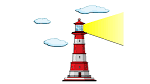 Keeper, Keeper clean the lightKeep it shining clear and brightThe light should always be in sightTo keep ships safe by day or night1					2				3					4Scrub	 scrub 	scrub	 scrub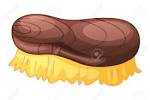 1					2				3					4Shine			-			shine			-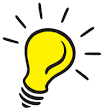 1					2					3					4				Polish			polish			polish			polish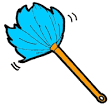 1						2						3					4Lighthouse keeper’s 		Lunch		-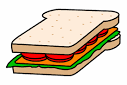 1					2						3					4Scaven-		ging				sea-			gulls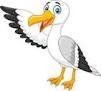 1					2						3					4Ham-			ish the			cat				-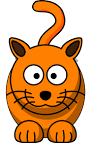 Chop, chop, choppity chopChop, chop, choppity chopGet out the basket with food from the shopSandwiches, sausages, fruit and popChop, chop, choppity chop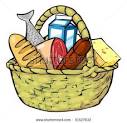 1						2					3					4Light-			house				sand-		wich1						2					3						4Iced sea-		biscuits				iced sea-		biscuits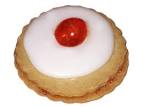 1						2					3						4Cold			-						drinks		-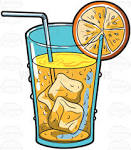 1						2					3						4Mixed			seafood			sa-				lad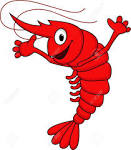 1						2					3					4Cold				-					chic-			ken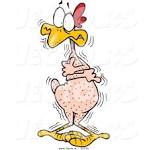 1						2					3					4Sausage		and				crisps			-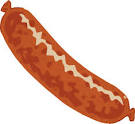 1						2					3					4Peach				sur-			prise			-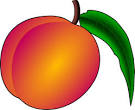 Seagulls 		stealing 		food 		(aark!)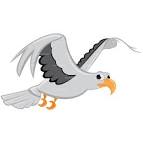 Seagulls 		stealing 		food 		(aark!)Scavenge, 		scavenge, 		scavenge, 	scavengeSeagulls 		stealing 		food 		(aark!)Seagull Score						1						2					3					4Mus-				tard			Mus-			tard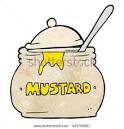 1						2					3					4Cat					-					Cat				-1					2					3					4Pretty			napkins		Pretty			napkins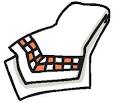 The Light house Keeper’s Lunch ScoreWeekLearning IntentionsChildren learn…ActivitiesLearning OutcomesChildren can…1About pulseA new songTo play different time valuesAbout rhythmic (stick) notationIntro: Sing Hello (GE) Children can you do this? (Pulse)Read the Light House Keeper’s lunchMain: The Keeper’s song and time valuesPlenary:  introduction to stick notationKeep a steady pulseSay, clap and play the time values ‘walk’, ‘jogging’ and ‘stride’Sing simple soh/mi songs2A new action songAbout pitch and the sounds soh and miTo follow the movement of pitch with the bodyTo follow the movement of pitch with chime barsIntro: Sing ‘Hello’ using G and E and introduce soh and miMain: Revise Keeper’s song and sing and sign.Pick out notes on G and E chime barsLA play pulseHA play rhythmPlenary: Children either sing, sign or play song togetherSing soh/mi songs confidently and accuratelyFollow the movement of pitch with their handsFind the pitch of a soh mi song using chime barsPlay the pitch and rhythm of a song on two pitches (HA)Can sing soh/mi songsCan track the shape of pitched phrases3About rhythmA new rhythm gameTo discriminate between pulse and rhythmTo play from stick notationIntro: Sing and tap pulse under ‘Hello…’ Repeat with rhythm. Revise stick notation and notate calls and responsesMain: Clapping rhythm game using phrases from the book.Chop, chop game and pulse/rhythm activitiesPlenary: Notate food rhythms and notice similar onesKeep a steady pulseClap and say rhythmic phrasesInternalise and play rhythmic phrasesWrite down rhythmic phrase using stick notation (HA)Can say and clap rhythms in 44About rhythmAbout pitchHow pitch can be notated using symbolsA new songHow to play and sing mi, lah,dohIntro: introduce mi, re and doh and use in calls and responses.Look at seagulls in book on, above and below the line and relate to pitch.Main: Introduce ‘Seagull Song’ and sing, sign and play on EDC chime barsLA follow shape of pitchHA play rhythm/syllables of the words.Plenary: Play, sing and/or sign song togetherInternalise rhythmic patternsInternalise melodic phrasesFollow the shape of melodic phrasesPick out 3-note phrases on chime barsPlay from a reduced scoreCan play from simple pitch notation5About rhythmHow to notate rhythmic phrases using stick notationAbout timbre and textureHow to play in groupsIntro: Revise food rhythms and look at ways to stop seagulls in the book.Revise rhythmic notation and show understanding by notating food rhythms in pairsMain: Play ‘mustard’, ‘cat’ and ‘pretty napkins’ and play with a food rhythm. Explore texture and timbrePlenary: Revise the ‘Keeper’s song’ and relate words from Main activity to ‘walk’, ‘stride’ and ‘jogging’.Relate sound to symbolNotate rhythmic patternsSay, clap and play rhythmic patternsWork in small groupsCan read and write simple four- beat rhythms using stick notation6To revisit the learning they have covered To practise their skillsTo perform from a graphic scoreTo talk about their workIntro: Introduce ‘The Lighthouse Keeper’s Lunch’ scoreRevise musical songs and instrumental activitiesMain: Form 4 groups and explain how the groups move round from one setoff instruments to the next.Practise each of the four sections of the piece and performPerform for a second time and record.Plenary: Class evaluation of performanceFollow a graphic scorePlay a variety of instruments (tuned and un-tuned)Play rhythmic and melodic patterns within small groupsMaintain a part within a small groupCan maintain an independent part in a small group